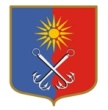 КИРОВСКИЙ МУНИЦИПАЛЬНЫЙ РАЙОНЛЕНИНГРАДСКОЙ ОБЛАСТИАДМИНИСТРАЦИЯОТРАДНЕНСКОГО ГОРОДСКОГО ПОСЕЛЕНИЯП О С Т А Н О В Л Е Н И Еот 29 декабря 2017 года № 610Об утверждении «Программы профилактики нарушенийобязательных требований МО «Город Отрадное» на 2018 годВ соответствии со ст. 14 Федерального закона от 06.10.2003 г. № 131-ФЗ «Об общих принципах организации местного самоуправления в Российской Федерации», с ч. 1 ст. 8.2. Федерального закона от 26.12.2008 г. № 294-ФЗ «О защите прав юридических лиц и индивидуальных предпринимателей при осуществлении государственного контроля (надзора) и муниципального контроля», в целях предупреждения нарушений юридическими лицами и индивидуальными предпринимателями обязательных требований, устранения причин, факторов и условий, способствующих нарушениям обязательных требований администрация МО «Город Отрадное» постановляет:1. Утвердить «Программу профилактики нарушений обязательных требований МО «Город Отрадное» на 2018 год (Приложение 1).2. Настоящее постановление вступает в силу со дня его официального опубликования.3. Контроль за исполнением настоящего постановления возложить на первого заместителя главы администрации МО «Город Отрадное».Глава администрации  				                                          В.И. ЛетуновскаяРазослано:  в дело - 2, прокуратура,  коммунальный отделПервый заместитель главы администрации 			А.В. АверьяновНачальник отдела делопроизводства                               	А.А. ЕмельяноваНачальник управления правого и кадрового обеспечения                                             Л.В. ЦивилеваНачальник коммунального отдела                                             М.И. СмирноваПриложение к постановлению администрации МО «Город Отрадное»от «29» декабря 2017 года № 610ПРОГРАММА профилактики нарушений обязательных требований МО «Город Отрадное» на 2018 годЦель программыПрограмма профилактики нарушений обязательных требований (далее - Программа) разработана в целях предупреждения нарушений юридическими лицами и индивидуальными предпринимателями обязательных требований, устранения причин, факторов и условий, способствующих нарушениям обязательных требований, Настоящая Программа определяет мероприятия и сроки реализации мероприятий коммунальным отделом администрации МО «Город Отрадное».Мероприятия по профилактике нарушений№ п/пНаименование мероприятияСрок реализации мероприятия1Размещений на официальном сайте администрации МО «Город Отрадное» перечня нормативных правовых актов или их отдельных частей, содержащих обязательные требования, оценка соблюдения которых является предметом муниципального контроля, а также текстов, соответствующих нормативных правовых актовПостоянно2Осуществление информирования юридических лиц, индивидуальных предпринимателей по вопросам соблюдения обязательных требований, в том числе посредством разработки и опубликования руководств по соблюдению обязательных требований, проведения семинаров и конференций, разъяснительной работы в средствах массовой информации и иными способами.В случае изменения обязательных требований – подготовка и распространение комментариев о содержании новых нормативных правовых актов, устанавливающих обязательные требования, внесенных изменениях в действующие акты, сроках и порядке вступления их в действие, а также рекомендаций о проведении необходимых организационных, технических мероприятий, направленных на внедрение и обеспечение соблюдения обязательных требованийПостоянно, по мере внесения изменений в нормативные правовые акты3Обеспечение регулярного (не реже одного раза в год) обобщения практики осуществления муниципального контроля и размещение на официальном сайте администрации МО «Город Отрадное», соответствующих обобщений, в том числе с указанием наиболее часто встречающихся случаев нарушений обязательных требований с рекомендациями в отношении мер, которые должны приниматься юридическими лицами в целях недопущения таких нарушений3 квартал4Выдача предостережений о недопустимости нарушения обязательных требований в соответствии с частями 5-7 статьи 8.2. Федерального закона от 26 декабря 2008 года № 294 ФЗ «О защите прав юридических лиц и индивидуальных предпринимателей при осуществлении государственного контроля (надзора) и муниципального контроля»В течение года (по мере необходимости)